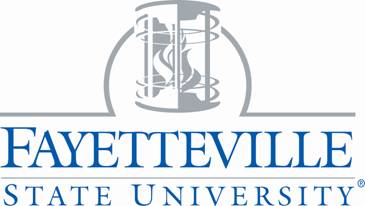 2021Bi-Weekly Payroll Calendar & Web Time Entry Due DatesFor PERMANENT SHRA EMPLOYEESImportant:  Employees must enter time worked no later than the “Employee Entry Deadline Date and Time” and Supervisors must approve time worked no later than the “Approver Deadline Date and Time” Pay #Timesheet Start Date (Monday)Timesheet End Date (Sunday)Employee Entry Deadline Date (Monday)Employee Entry Deadline TimeApprover Deadline Date Approver Deadline TimePay Date2611/23/202012/06/202012/07/202010:00 AM12/08/20205:00 PMJANUARY 31,20212712/07/202012/20/202012/21/202010:00 AM12/22/20205:00 PMJANUARY 31,2021112/21/202001/03/202101/04/202110:00 AM01/05/20215:00 PMJANUARY 31,2021201/04/202101/17/202101/18/202110:00 AM01/19/20215:00 PMFebruary 26. 2021301/18/202101/31/202102/01/202110:00 AM02/02/20215:00 PMFebruary 26. 2021402/01/202102/14/202102/15/202110:00 AM02/16/20215:00 PMMARCH 31, 2021502/15/202102/28/202103/01/202110:00 AM03/02/20215:00 PMMARCH 31, 2021603/01/202103/14/202103/15/202110:00 AM03/16/20215:00 PMAPRIL 30, 2021703/15/202103/28/202103/29/202110:00 AM03/30/20215:00 PMAPRIL 30, 2021803/29/202104/11/202104/12/202110:00 AM04/13/20215:00 PMAPRIL 30, 2021904/12/202104/25/202104/26/202110:00 AM04/27/20215:00 PMMay 31, 20211004/26/202105/09/202105/10/202110:00 AM05/11/20215:00 PMMay 31, 20211105/10/202105/23/202105/24/202110:00 AM05/25/20215:00 PMJune 30, 20211205/24/202106/06/202106/07/202110:00 AM06/08/20215:00 PMJune 30, 20211306/07/202106/20/202106/21/202110:00 AM06/22/20215:00 PMJuly 30, 20211406/21/202107/04/202107/06/202110:00 AM07/07/20215:00 PMJuly 30, 20211507/05/202107/18/202107/19/202110:00 AM07/20/20215:00 PMAugust 31, 20211607/19/202108/01/202108/02/202110:00 AM08/03/20215:00 PMAugust 31, 20211708/02/202108/15/202108/16/202110:00 AM08/17/20215:00 PMSeptember 30, 20211808/16/202108/29/202108/30/202110:00 AM08/31/20215:00 PMSeptember 30, 20211908/30/202109/12/202109/13/202110:00 AM09/14/20215:00 PMSeptember 30, 20212009/13/202109/26/202109/27/202110:00 AM09/28/20215:00 PMOctober 29, 20212109/27/202110/10/202110/11/202110:00 AM10/12/20215:00 PMOctober 29, 20212210/11/202110/24/202110/25/202110:00 AM10/26/20215:00 PMNovember 30, 20212310/25/202111/07/202111/08/202110:00 AM11/09/20215:00 PMDecember 23, 20212411/08/202111/21/202111/22/202110:00 AM11/23/20215:00 PMDecember 23, 20212511/22/202112/05/202112/06/202110:00 AM12/07/20215:00 PMDecember 23, 20212612/06/202112/19/202112/20/202110:00 AM12/21/20215:00 PMJanuary 31, 20220112/20/202001/02/202212/21/20215:00 PM12/23/20215:00 PMJanuary 31, 2022